Job Title: Gymnastics Head Coach and Program Manager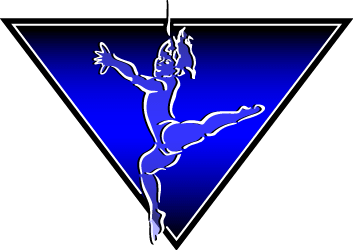 Sartell Sapphire Gymnastics
PO Box 196
Sartell, MN 56377Hours30-40 hours/week (variable per season)Job SummarySartell Sapphire Gymnastics is looking for an energetic, organized, and communicative person to lead our organization.  This individual will be responsible for coaching all levels of teams from junior-level to competition-level, managing all day-to-day operations, and providing excellent customer service and communicating with families as needed.Head Coach Job ResponsibilitiesCoaching all levels of teams from junior-level to competition-levelPreparing training/lesson plans for practicesScheduling and attending meets with competition teamsHiring, Training and Managing staffScheduling practices, coordinating staff scheduling and completing necessary facility site-trackingProviding excellent customer service and communicating with families, coaches, school district and board members as neededAttending monthly board meetingsDetermining team rostersScheduling and attending tryoutsAttending mandatory MAGA meetingsCommunicating and working with our board to better the organizationProgram Manager Job ResponsibilitiesManaging all day-to-day operationsProviding excellent customer service and communicating with families as neededSocial Media MarketingAssisting with scheduling of classes, staff and facilityScheduling and logistics of Prep Exhibition, Summer Parade, Spring Banquet, Parent Meetings, Team Pictures, Halftime PerformancesOrganizing home meets (scheduling judges and workers, ordering awards, etc.)Distributing and collecting MAGA registration forms and completing required MAGA registrationSelect uniforms and work with apparel coordinator to get these orderedPurchase gym supplies as necessaryCreating competition budgetDistributing, collecting and maintaining Emergency forms, Code of Conduct forms and medical release formsCompiling seasonal competition stats and creating stats bookletCreating 8th grade graduation boards for banquetScheduling and organizing equipment resetsMaintaining and purchasing new equipment in liaison with the board and the high schoolScheduling and staffing Rec gymnastics classesSkills and ExpertisePrevious experience as a gymnastics head coach or assistant coachEffective coaching techniques and skillsThorough knowledge of rules, regulations, strategies, and techniques of gymnasticsExcellent organizational and time-management skillsAbility to establish working relationships with board members, parents, and gymnastsMust enjoy interacting with and teaching children of all agesCustomer service expertise is a plusMust be able to work week nights as the majority of practices are weekday eveningsMust be able to work weekends to attend meets during the competition seasonAbout Sartell SapphiresBased in Sartell, Minnesota, the Sartell Sapphire program began in the summer of 2000 and is a non-profit organization that is part of the Midwest Amateur Gymnastics Association (MAGA).  Currently the program has over eighty gymnasts.In addition to preparing young gymnasts for high school gymnastics, Sartell Sapphires also empowers girls to learn life skills through physical wellness, self-discipline and teamwork in a positive environment.  Learn more at http://sartellsapphires.com/Interested in Applying?Please submit a cover letter with salary requirements and your resume to sartellsapphiregymnastics@gmail.com